MeridianA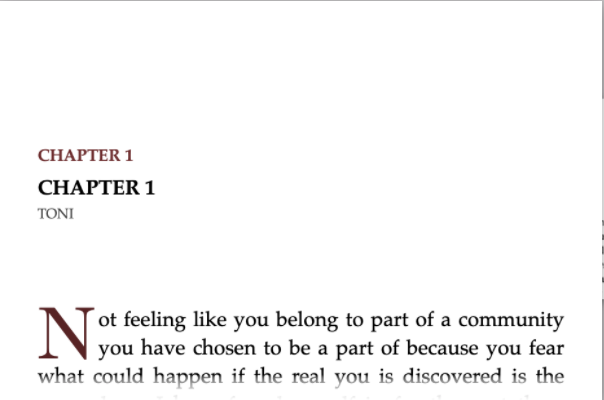 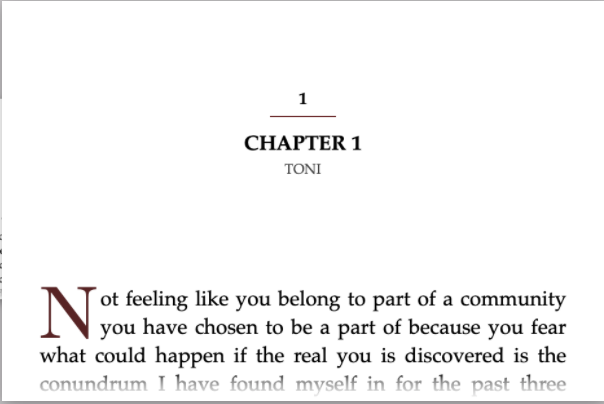 B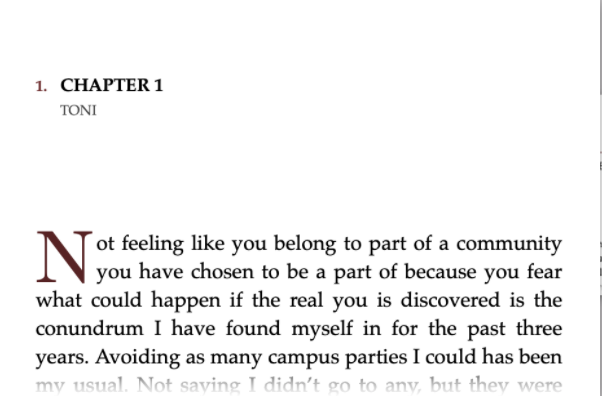 CTraceA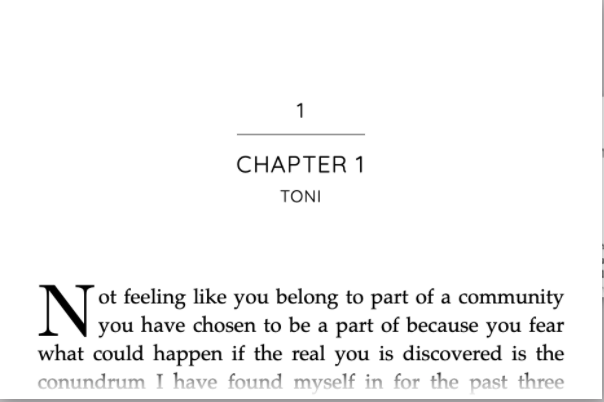 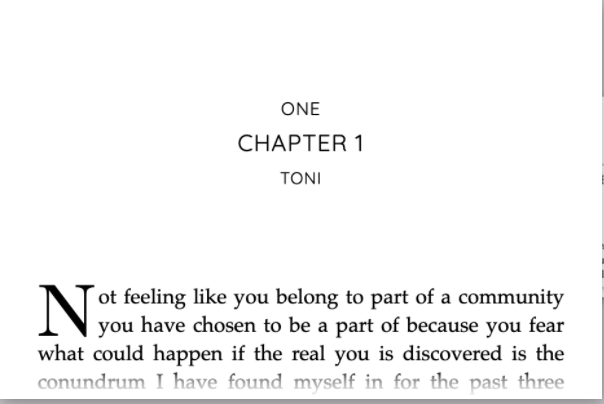 B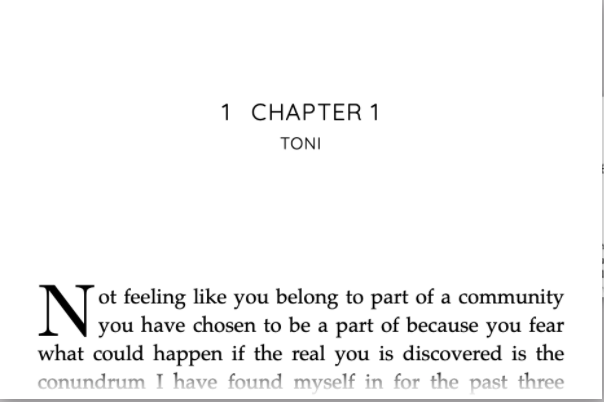 CArtisanalA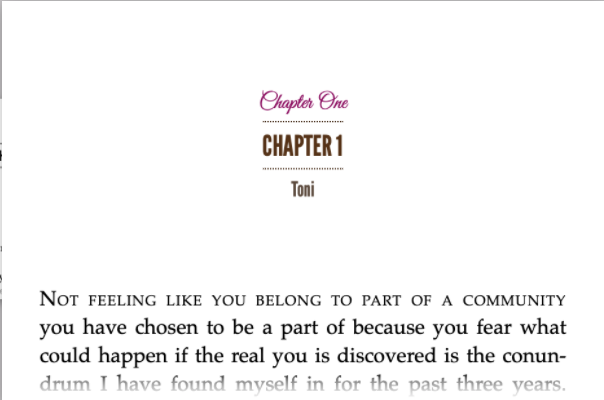 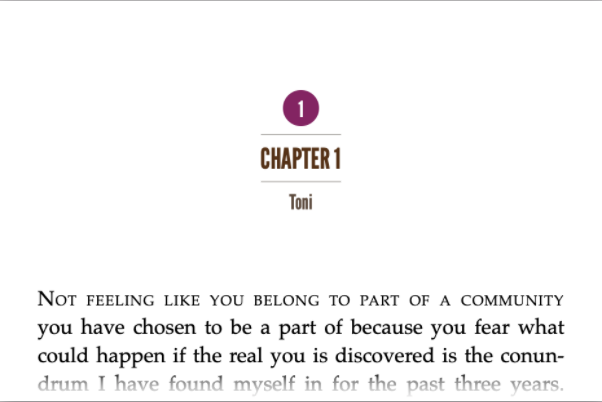 BC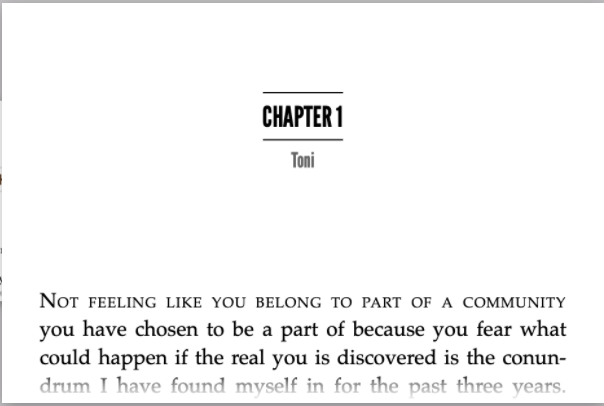 